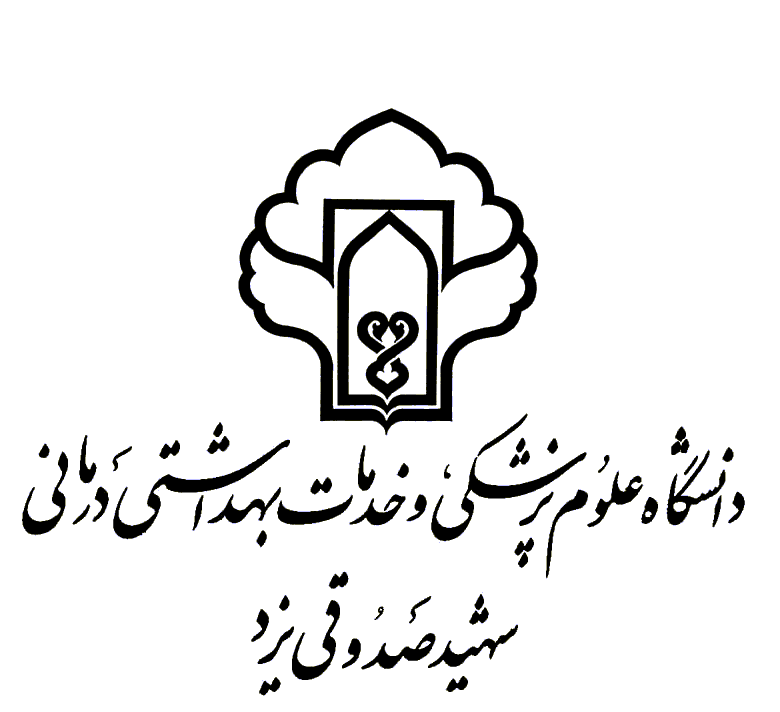 معاونت تحقیقات و فن آوریفرم پیش پروپوزالدانشگاه علوم پزشکی شهید صدوقیزمستان 1394نام و نام خانوادگی  متقاضی:Applicant’s name and family name:درجه دانشگاهی: Academic degree:آدرس سازمانی مرکز تحقیقاتی: Research Center’s Affiliation:آدرس پستی:Postal address:شماره تلفن:Phone number:شماره موبایل:Mobile number: آدرس رایانامه:	Email address: اطلاعات عمومی درباره طرحعنوان طرح:Project title:شهر/استان محل اجرا:City/Province of implementation:نوع مطالعه :Study Type:جهت مطالعه:هدف کلی طرح تحقیقاتی:اهداف اختصاصی طرح تحقیقاتی:خلاصه ای از اهمیت انجام مطالعه (بزرگی مشکلات، فرصت ها، سیاست های مربوطه و غیره)  (حداکثر250 واژه)انتظار می رود که نتایج این طرح چه دستاوردهایی داشته باشد (حداکثر 250 واژه)؟ خلاصه ای از روش اجرای مطالعه (طراحی مطالعه، مراحل مطالعه، تعداد نمونه های پیشبینی شده برای ورود به مطالعه و شیوه ارزیابی متغیر های هدف)تاریخ پیشبینی شده برای شروع طرح:تاریخ پیشبینی شده برای اتمام طرح:هزینه پیشبینی شده برای کل طرح:-------------------------- ریال